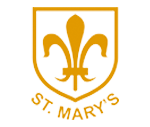 Autumn 1 Newsletter Class 4Key InformationOutdoor LearningWe will be making sure the children get plenty of fresh air and chance to be creative this year by giving each class an additional outdoor learning lesson a week to run along their two PE lessons. This term we will be going outside on a Monday morning to get creative.              PE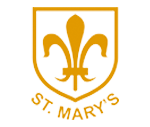 PE lessons will be on Monday's and Wednesday's this term but these are subject to change so please make sure you have your PE kits in school every day. Mile a Day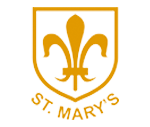 We will be completing our Mile a Day challenge again this year. Please make sure you have a pair of trainers in school you can quickly access for our run each day. Reading Diaries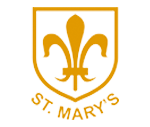 Please aim to read 5 times a week. Diaries to be in school every day. Books will be changed when completed and checked most days. Children are encouraged to fill in their own diaries in school and at home. One page of the diary should be used for one week of school.Coats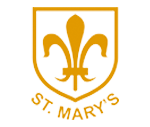 Please bring a coat to school as well as your blazers. Please also make sure your coat is labelled with your child’s name.Uniform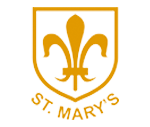 Please remember that a blazer is a compulsory part of the uniform and that your child should wear this at all times unless given permission otherwise. Please make sure all uniform is clearly labelled to avoid any loss.Our Curriculum this term...Our Curriculum this term...English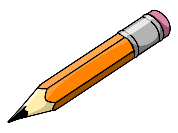 We will be focussing on the Malorie Blackman novel Thief this term which will not only be our English text but will provide the focus for our PSHE, Computing and Guided Reading. Presentation will be a key focus this half term and spellings will be taught every morning. Guided reading will be based on the novel and provide the children with a range of different questions from making predictions about the book through to summarising events and using their inference skills. Maths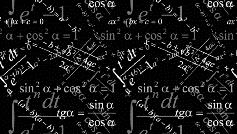 Our main focus this half term will be our Big Maths. The children will undertake their tests every Monday and be supported through their needs during the week. Please support your child by keeping an eye out for their Big Maths sheets on a Monday and helping them with any they have got wrong. Geography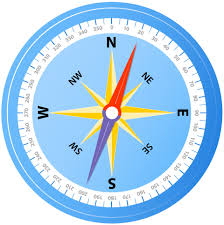 We have a really exciting Geography topic this term. we will be orienteering which will involve designing our own maps, visiting other schools in the MAT to try out their maps and going to Cannock chase. Why not help your child become familiar with how a compass works and what an OS Map is. Art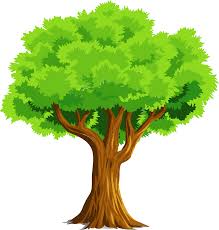 We will be exploring different techniques for drawing and painting landscapes this term. This will lead to a number of opportunities to work outdoors and sketch our environment. PE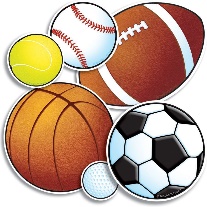 PE will be Orienteering on a Monday where we will use our geography skills in an active way around our school and environment. On Wednesday we will be looking at Leadership and planning how we can support the younger members of the school. Computing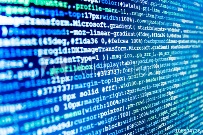 Our Computing will be taught through the English text Thief this half term and will focus on eSafety. Why not support your child by encouraging them to look at the following website and discuss what is on there. https://www.thinkuknow.co.uk/8_10/Religious Education/Science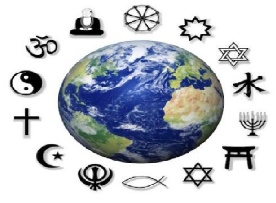 Our RE and Science will provide interesting contrast and debate as we look at Creation and Evolution. We will be supported by Reverend Anne and will be looking at the book of Genesis. In Science we will look at endangered animals, extinction and how animals evolve and adapt over time. 